Santos, 14 de junho de 2022LEANDRO AVELINOCoordenadorLUCIANA FREITAS LEMOS DOS SANTOSSecretária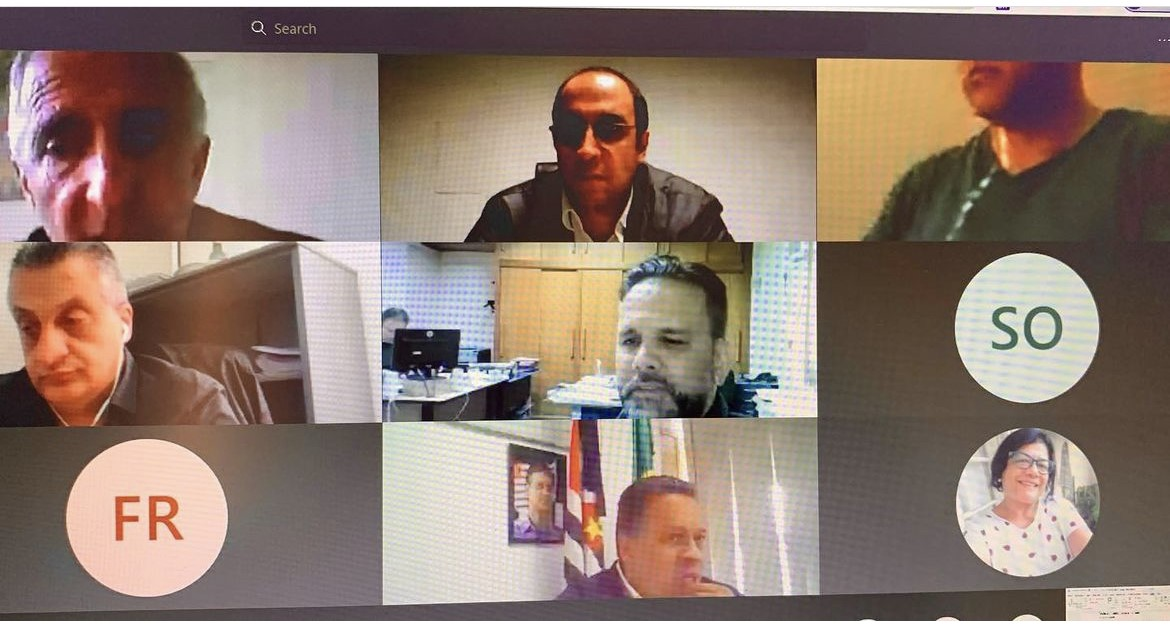 Ata de Reunião Extraordinária da Câmara Temática de Mobilidade e LogísticaN 003/2022DADOS GERAISDADOS GERAISDADOS GERAISDADOS GERAISDADOS GERAISData: 14/06/2022Data: 14/06/2022Local:  videoconferênciaLocal:  videoconferênciaHorário: 14h00Tipo de Reunião: trabalhoTipo de Reunião: trabalhoTipo de Reunião: trabalhoTipo de Reunião: trabalhoTipo de Reunião: trabalhoLista de Participantes:Lista de Participantes:Lista de Participantes:Lista de Participantes:Lista de Participantes:NomeNomeNomeEntidadeEntidadeÁtila Gregório Ribeiro PereiraÁtila Gregório Ribeiro PereiraÁtila Gregório Ribeiro PereiraPrefeitura de GuarujáPrefeitura de GuarujáFabio Fernando RamosFabio Fernando RamosFabio Fernando RamosPrefeitura de ItanhaémPrefeitura de ItanhaémEmílio Jorge Moreno BiazzusEmílio Jorge Moreno BiazzusEmílio Jorge Moreno BiazzusPrefeitura de MongaguáPrefeitura de MongaguáLeandro AvelinoLeandro AvelinoLeandro AvelinoPrefeitura de Praia GrandePrefeitura de Praia GrandeAlexandre MartinsAlexandre MartinsAlexandre MartinsPrefeitura de São VicentePrefeitura de São VicenteConvidados:Convidados:Convidados:Convidados:Convidados:Luciana Freitas Lemos dos SantosLuciana Freitas Lemos dos SantosLuciana Freitas Lemos dos SantosAGEM BS/CondesbAGEM BS/CondesbMilton GonçalvesMilton GonçalvesMilton GonçalvesAGEMAGEMMario MarquesMario MarquesMario MarquesPrefeitura de BertiogaPrefeitura de BertiogaLuiz Fernando Di PierroLuiz Fernando Di PierroLuiz Fernando Di PierroSETECSETECMario MarquesMario MarquesMario MarquesPrefeitura de BertiogaPrefeitura de BertiogaGabriel Pires da SilvaGabriel Pires da SilvaGabriel Pires da SilvaPrefeitura de BertiogaPrefeitura de BertiogaLucas Cortezzi MarquesLucas Cortezzi MarquesLucas Cortezzi MarquesPrefeitura Municipal de PeruíbePrefeitura Municipal de PeruíbeVania Denise Brusasco PiniVania Denise Brusasco PiniVania Denise Brusasco PiniPrefeitura Municipal de PeruíbePrefeitura Municipal de PeruíbeJosé Fernandes Aparecido ZanelattoJosé Fernandes Aparecido ZanelattoJosé Fernandes Aparecido ZanelattoPrefeitura Municipal de PeruíbePrefeitura Municipal de PeruíbeMilton GonçalvesMilton GonçalvesMilton GonçalvesAGEMAGEMMarco Fabrício VieiraMarco Fabrício VieiraMarco Fabrício VieiraCET-SantosCET-SantosPauta divulgada em: 07/06/2022Reunião iniciada às: 14h40Reunião iniciada às: 14h40Reunião iniciada às: 14h40Término da Reunião às: 16h04OBJETIVOSItem I - Informes e atualizações ao colegiado sobre o andamento do PRMSL-BS;Item II - Discussão sobre possível Legislação Regional para “aplicativos de transporte”;Item III - Outros assuntos de interesse regional;REGISTROSAusências:Municípios: CubatãoEstado: Transportes Metropolitanos – EMTU, Governo - ARTESP e SLT - DERSAJustificativa de ausência: Marcio Quedinho - AGEMLink da reunião: https://teams.live.com/meet/9375873177615Os trabalhos foram abertos pelo Coordenador da Câmara Temática Leandro Avelino, o qual agradeceu a presença de todos, e convidou a Sra. Luciana Freitas Lemos dos Santos, da AGEM, para secretariar a reunião e foram discutidos os seguintes aspectos:Reunião específica para tratar de assuntos para serem levados ao Condesb na reunião de agosto;Item I - Informes e atualizações ao colegiado sobre o andamento do PRMSL-BS;A palavra foi passada ao sr. Luiz da SETEC que fez atualizações do Plano;Colocou sobre o andamento do PRMSL BS, terminaram o módulo 1, que é de diagnóstico e já fizeram um breve comentário nas reuniões anteriores;Informe de levantamento de dados que é composto por 24 arquivos, sendo 3 de base de dados e 20 de relatórios sobre todos os temas que deveriam estar no diagnóstico;É um relatório bastante grande e uma base de dados enorme e inclusive a matriz OD atualizada;Agora vão para a fase de prognóstico, estão na modelagem, que chamam de:  do nothing, ou seja não fazer nada, o que aconteceria com as demandas de mobilidade quase não se faça nada a não ser os processos comprometidos, num horizonte de 10 anos;Realizaram a Oficina n.º 1 onde cada município opinou nos dados socioeconômicos como cresceriam, eles têm esses dados pelo SEADE, IBGE e pelo PMDE BS;Esses dados se transformaram em condicionantes da demanda futura, no próximo 10 anos;O plano exige análises para 5, 10, 15 e 20 anos; NO dia 24/06 irão fazer a oficina n.º 2, que é aquele em que mostrarão o que chamam a visão da cidade, da mobilidade na metrópole;O que é, como seria o desejo de todos em termos de grandes objetivos e diretrizes de mobilidade, baseados no diagnóstico;Apresentou o que chama de visão da cidade;Na oficina n.º 2 irão mostrar um conjunto de 32 propostas;Explicou como chegaram a essas propostas, como definiram os grandes itens da visão da cidade;Tendo 3 principais eixos de mobilidade no entender deles: a primeira é a cidade humana, sustentável que cuida de desigualdade e meio ambiente;O segundo é a cidade eficiente e eficaz, aqui é onde entra a engenharia;O terceiro é a cidade planejada, ou seja, é o conjunto de propostas ligadas a governança, a reestruturação ou fortalecimento institucional;Trabalho dos municípios junto com o trabalho da AGEM, é um trabalho metropolitano;Também colocou os 5 eixos que vem sendo trabalho desde o início;Fizeram o cruzamento dos eixos de mobilidade com as 3 visões das cidades chegando as propostas;São diretrizes, as ações virão no módulo 3;Terão um desenho necessário para chegar a um conjunto de ações;Levantou que no eixo 1 é tratada a questão da desigualdade, da cidade saudável;No segundo eixo versa sobe a integração da cidade e viável;Os municípios têm poucas atividades para a governança metropolitana;Apresentou o quadro do primeiro elemento, objetivos traçados que são ligados ao eixo de mobilidade como transporte coletivo, individualO transporte de pedestre num ambiente metropolitano não é foco, é dos municípios;Exemplificou o que é uma cidade sem desigualdade;Destacou que são sugestões;Falou também sobre objetivos com ações transversais no sistema de transporte;Tudo resultado de audiências, escutas setoriais e diagnósticos;Também exemplificou os outros eixos;Colocou que no plano terão os projetos equacionados;Informou que a Despaccio e a AGEM ainda estão analisando para autorizar para que apresentem de forma didática nas duas oficinas que serão realizadas nos dias 24/06 e 1.º/06;Destacou que solicitaram a presidente do Condesb, prefeita Raquel, que ajudasse a firmar um documento de pacto metropolitano;A 2.ª oficio irá bater o martelo, chamada de visão da cidade, da mobilidade metropolitana;Se colocou à disposição para apresentar depois a esta CT os resultados;Destacou que esse não é o produto final que estará pronto daqui há duas semanas;A oficina será on line;O Diretor Executivo da AGEM, Milton Gonçalves, informou que toda terça-feira são realizadas reuniões virtuais para que façam alinhamento e se prepararem para a oficina;Pediu a colaboração de todos na divulgação;As oficinas serão on line;Item II - Discussão sobre possível Legislação Regional para “aplicativos de transporte”;O coordenador colocou que chegaram numa encruzilhada, e está na hora de decidirem que caminho seguir;Fez um breve resumo sobre os estudos que fizeram sobre a regulamentação dos aplicativos;Pela lei atual a tributação fica a cargos dos municípios;Se basearam na legislação de São José dos Campos;Os advogados da Uber entraram com recursos pelo TJ SP sobre o que o poder público cobra das demais instituições que utilizam o viário, ganhando vários recursos;A prefeitura de São Paulo utiliza o sistema de cobrança de crédito de quilometragem;Que usa um entendimento diferente de São José dos Campos;Os municípios tendo amparo legal para bem zelar e gerir o sistema viário dos municípios, podem calcular o número de taxis equivalentes;Explicou como é feito o cálculo na cidade de São Paulo, que oferta 25 milhões de quilômetros a serem rodados, o que obrigou que as administradoras, provedoras de rede de compartilhamento a obrigatoriedade de se inscreverem na cidade;A lei rege também a questão de compartilhamento de dados;Foi feita a cobrança progressiva por crédito de quilometragem, dividindo a cidade por duas zonas;A provedora é quem repassa o valor para a prefeitura;Esse é o único sistema no Brasil que cobra as provedoras;A Uber recorreu e ainda não tem previsão de ser julgado o mérito;As operadoras continuam agindo e emporcalhando as cidades colocando banners em postes pelas cidades;Conversando com a presidente do Condesb, ela falou que aguarda que esta CT ofereça um documento oficial referendado por todos os municípios que ela pessoalmente conversará com cada prefeito para que seja levada a frente e seja feita uma lei regional;Não existe uma melhor legislação que afete os municípios que estão sob a análise desta CT;Colocou o porquê se defende uma legislação regional, em vista que os municípios só conseguem auferir um tributo dentro do âmbito do município;Cerca eletrônica e georeferenciamento;Falta criar um consenso sobre tributação;Cobrança de ISSQN de ninguém: nem da operadora e nem dos motoristas;Cobrar os quilômetros rodados, já tem legislação que ampara;Dos motoristas o que será cobrado, pensasse que seja anual baseando-se pelo CONDUAP;A conclusão que chegaram em Praia Grande é a exclusão do anexo 2 da minuta, ou seja, extinguir a cobrança do Conduap;Fabio de Itanhaém, colocou algumas dúvidas em relação a penalidade no artigo 14, II, as multas já competem ao CTB;Transporte acima de 5 passageiros;O coordenador irá confirmar mas disse que acredita que seja previsto no CTB;Isso é uma regulamentação do serviço a nível municipal;Tiago relatou alguns casos com condutores e perguntou como será feita a fiscalização;Outra dúvida é sobre o sistema de cobrança, o qual foi informado que não será feita a cobrança da taxa;O coordenador nesse primeiro momento deixar só com a provedora e repensar lá para a frente;Fabio colocou sobre a parada de aplicativo em pontos de ônibus;Em seu município é proibida a parada e o estacionamento em paradas de ônibus;O coordenador informou que não foi previsto;Pensaram como é feito no aeroporto de Guarulhos, onde a Uber arrendou espaço;Um dos grandes diferenciais deles para os taxistas é esse, o local de parada;Alexandre, de São Vicente parabenizou o coordenador pela condução dos trabalhos;Também falou sobre a proibição de estacionamento, previsão do CTB;Também falou sobre a exclusão;Coordenador optaram pela regularização do CTB;Alexandre privilegiar quem ajuda com a tributação do município;Mario, de Bertioga, parabenizou Leandro pela condução dos trabalhos e colocou que passou da hora, que seja uma decisão conjunta e falou da importância dessa reunião feita aqui;Lembrou de que foi falado de uma CPI, e se tem conhecimento do que está acontecendo;Leandro falou que conversou com o Vereador Marlon, de São Paulo que está presidindo essa CPI de transportes;Eles têm atuação mais do motorista com a provedora, relação comercial e profissional, buscando preservar direitos desses trabalhadores;Em relação a troca de dados com as prefeituras ainda não houve nenhuma evolução, a documentação não chegou ao âmbito da CPI, a qual continua acontecendo;Aplicativo de consulta para verificação do Conduap do motorista;Em Bertioga sofrem bastante com o transporte clandestino;Uso de aplicativos de carona;Limitação de não ser possível pegar em ponto de ônibus, pensar nesse ponto;Combate ao transporte clandestino;Marcos, CET de Santos, se apresentou e falou que eles têm um PL em tramite desde 2020 e tem parceria com São Paulo e que eles já têm contempladosIdentificar as empresas com ETC, o foco não é o motorista;O manual permite o embarque em pontos de ônibus e disse que estão junto com os municípios para resolver de formar regional;Falou da resistência em ser aprovado o PL;Não temos garantia se esse projeto regional não será judicializado, com tem sido em Brasília e em outras cidades;Leandro agradeceu e perguntou se houve alguma alteração no PL, sendo informado pelo Marco que não fizeram nenhuma alteração e colocou sua preocupação com a judicialização;Leandro colocou que existe uma ação que está tramitando no TJ, hoje a nossa proposta é a melhor;Marco informou que pensaram em começar com um valor bem mínimo, cobrança simbólica e gradativamente com estudo de mobilidade iriam começar ajustando o valor;A ideia é fazer mobilidade, como não cobrar de madrugada, preço maior no horário de pico nos corredores, a ideia é fazer a mobilidade;Em Santos ficaram discutindo por dois anos, foram ao jurídico, a São Paulo, a Brasília, preocupação com a judicialização, estar regulamentando por resolução, a parte mais operacional, visando manter a estrutura da lei;Se colocou à disposição, bem como Murilo Barletta e Mandy, Conselho Estadual e Câmara;As minutas de Santos e desta CT estão muito parecidas;Emilio, falou sobre as questões de multa;Falou que já está sofrendo influência de vereador e que necessita de regulamentação e parabenizou pelo trabalho;Atila, do Guarujá, se apresentou e disse que para eles é uma soma muito importante, já vem discutindo;O representante de Peruíbe informou que da parte operacional está tudo bem e o que está pegando para eles é a parte jurídica;O coordenador colocou que será feita remodelação do texto eliminando as menções da taxa de Conduap e multa, encaminhará ao grupo do WhatsApp desta CT;Na próxima reunião como item da pauta a aprovação desse texto;Levantará a resposta a questão do bi e tritributação;Item III - Outros assuntos de interesse regional;Não havendo mais nada a tratar foi encerrada a reunião. 